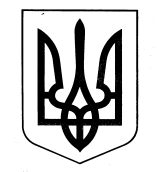 ХАРКІВСЬКА ОБЛАСНА ДЕРЖАВНА АДМІНІСТРАЦІЯДЕПАРТАМЕНТ НАУКИ І ОСВІТИ НАКАЗ18.05.2016					   Харків					№ 239Про відрядження учнів відділення бадмінтону Харківського обласного вищого училища фізичної культури і спорту Згідно з пунктом 3.20 розділу 3 Статуту Харківського обласного вищого училища фізичної культури і спорту, затвердженого головою Харківської обласної ради С.І. Черновим 15 січня 2013 року, на виконання Плану спортивно-масових заходів Харківського обласного вищого училища фізичної культури і спорту на 2016 рік, затвердженого директором Департаменту науки і освіти Харківської обласної державної адміністрації А.В. Бабічевим, на підставі кошторису витрат на відрядження відділення бадмінтону для участі у  чемпіонаті України серед юнаків 2002 р.н., затвердженого директором Департаменту науки і освіти Харківської обласної державної адміністрації А.В. Бабічевим, керуючись статтею 6 Закону України «Про місцеві державні адміністрації»,НАКАЗУЮ:1. Директору Харківського обласного вищого училища фізичної культури і спорту Попову А.М.:Забезпечити участь учнів відділення бадмінтону у чемпіонаті України серед юнаків 2002 р.н.Термін: 19.06.2016-25.06.2016Відрядити до м. Миколаєва вчителя бадмінтону Головкіну Наталію Володимирівну Харківського обласного вищого училища фізичної культури і спорту та з нею 3 учнів відділення бадмінтону у такому складі: Самойленко Богдан, Мустецов Олексій, Скриннік Данило – учні 9 класу.Термін: 19.06.2016-25.06.2016Визначити особу, відповідальну за збереження життя та здоров’я учнів Харківського обласного вищого училища фізичної культури і спорту під час проїзду та проведення змагань.Витрати по відрядженню віднести: витрати учня Самойленко Б. за рахунок Харківського обласного вищого училища фізичної культури і спорту, витрати учнів Мустецова О., Скринніка Д., вчителя Головкіної Н.В. за рахунок Департаменту у справах молоді та спорту Харківської обласної державної адміністрації.Контроль за виконанням даного наказу покласти на заступника директора Департаменту науки і освіти Харківської обласної державної адміністрації – начальника управління освіти і науки В.В. Ігнатьєва.Директор Департаменту							А.В. Бабічев